ХХ аудандық Абай оқулары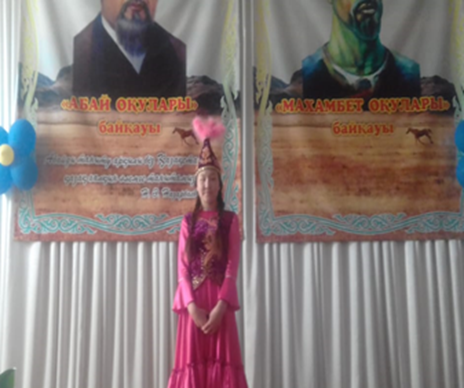 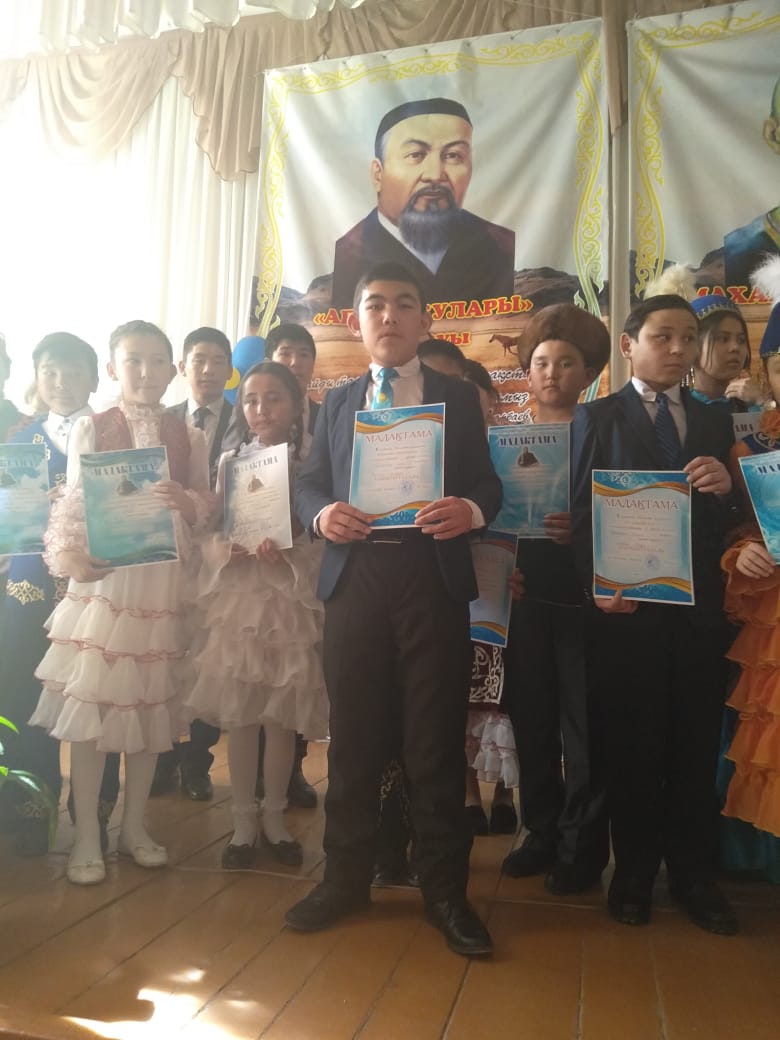 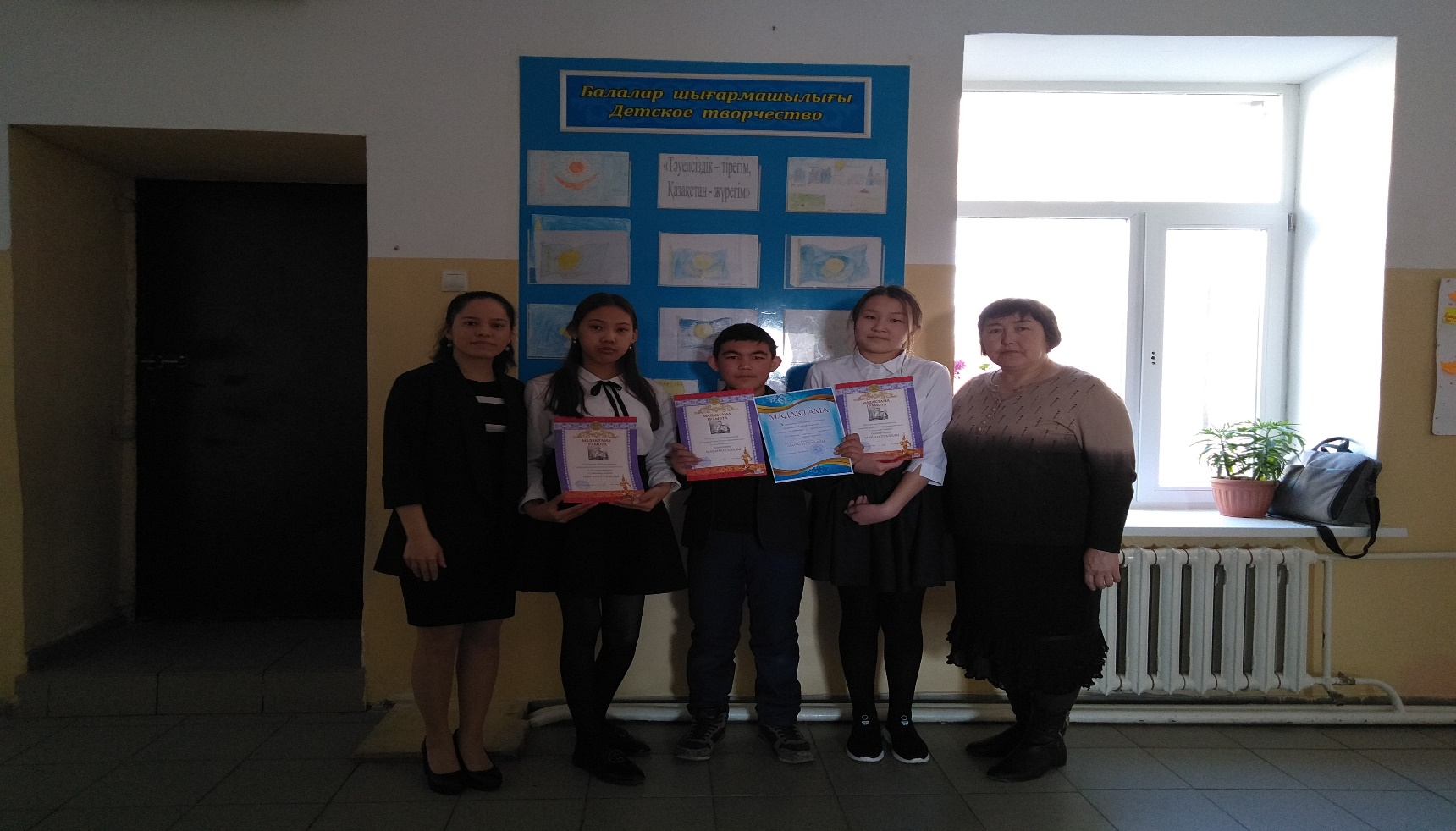 